Bijlage bij educatief materiaal:‘Vrouwen in Iran naar de voetbal’Zoek de 5 verschillen: Originele tekstNa 40 jaar is het zover. Vrouwen in Iran mogen gaan kijken naar voetbal. Dat gebeurde voor het eerst tijdens Iran-Cambodja. Dat was een wedstrijd voor een plaats op het wereldkampioenschap. Het was ook een eis van de voetbalbond FIFA. Toch is niet iedereen tevreden. Van de 80.000 plaatsen waren er 5.000 voor vrouwen. Mannen en vrouwen werden ook gescheiden. En bij andere wedstrijden blijven vrouwen als toeschouwer verboden.Herwerkte tekstNa 10 jaar is het zover. Vrouwen in Iran mogen gaan kijken naar tennis. Dat gebeurde voor het eerst tijdens Iran-Laos. Dat was een wedstrijd voor een plaats op het wereldkampioenschap. Het was ook een eis van de voetbalbond FIFA. Toch is niet iedereen tevreden. Van de 80.000 plaatsen waren er 5.000 voor vrouwen. Mannen en vrouwen zaten samen. En bij andere wedstrijden zijn vrouwen nu ook welkom.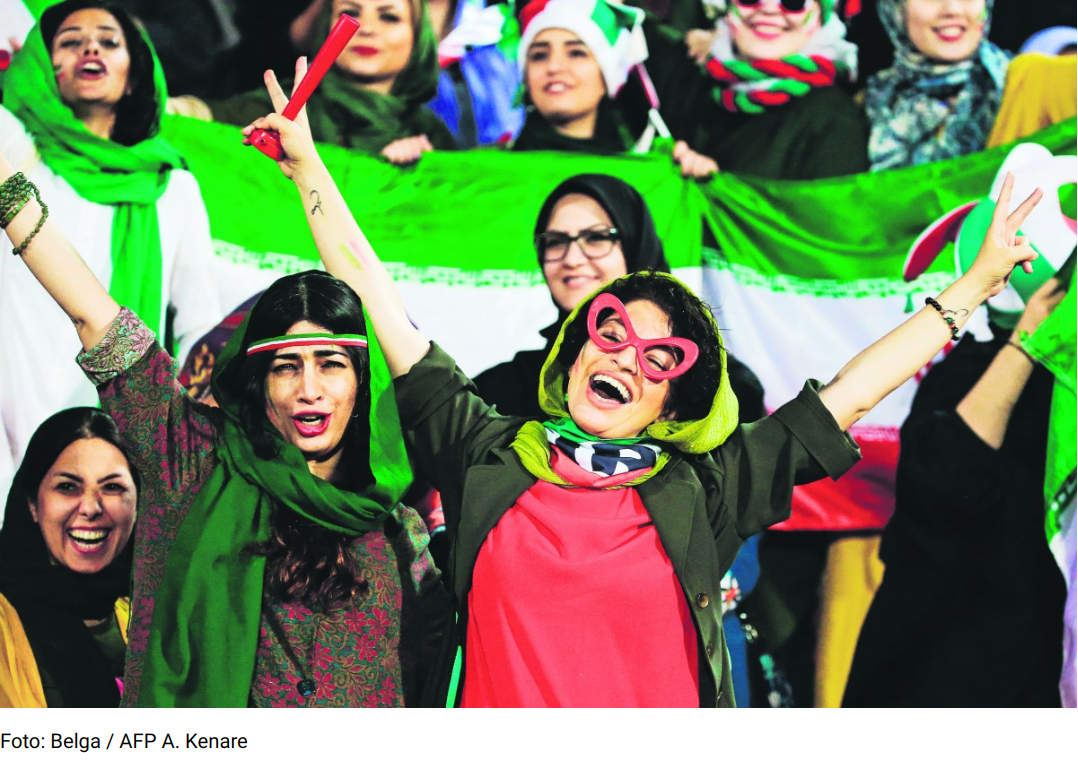 